229335@gulfjobseekers.com 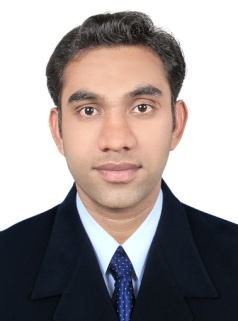 CAREER OBJECTIVE:                 CERTIFIED EMERGENCY ROOM STAFF NURSE WITH DOCUMENTED RECORD OF CRITICAL CARE EXPERIENCE. UTILIZES NURSING PROCEDURE EFFECTIVELY FOR CRITICAL CARE.CONTINUALLY ENHANCE MEDICAL KNOWLEDGE FOR IMPROVEMENT OF HEALTH CARE PROVIDED IN ER.professional experience:(total : 4 year)INSTITUTION                                       DURATION                               DESIGNATION                   .IRANIAN HOSPITAL                   SINCE   JULY  2014                       REGISTERED NURSE              SATWA , DUBAI                           TO TILL DATE  2.  KORAMBAYIL HOSPITAL              FROM MAY 2011                             REGISTERED NURSE       AND DIAGNOSTIC CENTRE           TO DEC 2013        MANERI, KERALA, INDIACERTIFICATIONS AND LICENSURES:DHA LICENCE                         2014-2016INDIAN NURSING COUNCIL     ACLS CERTIFICATION(AHA)                                              BLS CERTIFICATION(AHA)                                                EDUCATIONAL QUALIFICATIONS:SECONDARY SCHOOL LEAVING CERTFICATE FROM BOARD OF EXAMINATIONS , KERALA, INDIA .   HIGHER SECONDARY FROM BOARD OF HIGHER SECONDARY , KERALA, INDIA.PROFESSIONAL QUALIFICATIONS:BACHELOR DEGREE IN NURSING2006-2010		ACHARYAS NR INSTITUTE OF NURSING	                   BANGALORE                              (RAJIV GANDHI UNIVERSITY OF HEALTH SCIENCES)MBA HOSPITAL  MANAGEMENT  2011-2014                             BHARATHIYAR UNIVERSITY                                           COIMBATOREAREA OF EXPERTISEACCIDENT AND EMERGENCYSURGICAL CAREDUTIES  AND RESPONSIBILITIESPROVEN EXPERTISE IN EMERGENCY CARESOLID ADMINISTRATIVE AND REFERRAL EXPERIENCEADEPT AT PRIORATIZING MEDICAL CAREQUICK AT RECOGNIZING LIFE THREATENING PROBLEMKNOWLEDGE OF DEALING MENTAL HEALTH CRISIS IN PROFESSIONAL MANNERPERSONAL DETAILS:NATIONALITY		: INDIANSEX			: MALEDATE OF BIRTH   	: 13th Jan 1989LANGUAGES KN0WN:English, Hindi, Arabic, Malayalam, KannadaDECLARATIONI hereby declare that the above written particulars are true to the best of my knowledge and belief.